Муниципальное казенное дошкольное  образовательное учреждениеДетский сад «Березка» п.ТакучетСпортивного развлечения«Ура, ура футболу»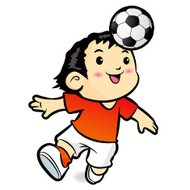 Составил инструктор по физическому воспитанию : Борисова В.Д2019год.Цель: познакомить с праздником Всемирный день футбола .Укрепление здоровья детей и повышение двигательной активности посредством игры в футбол.Задачи:Оздоровительные: -охранять и укреплять здоровье детей, воспитывать желание вести здоровый образ жизни.Образовательные:- повышать интерес к футболу.- развивать у дошкольников точность, координацию движений, быстроту реакций, силу, глазомер. -обучать детей технике выполнения элементов спортивной игры.Воспитательные: -воспитывать у детей интерес к спорту и физической культуре, морально-волевые качества;  воспитывать чувство гордости и уважения  к  спортсменам своей  страны.Ход  мероприятия:
Ведущий. Добрый вечер , дорогие друзья. Сегодня здесь собрались те, кто любит футбол. В него, ребята, играете не только вы, но и дети и взрослые почти во всех странах мира.

Ведущий. Родоначальницей современного футбола Англия, где в 1863 г. впервые были определены правила игры. Из Англии футбол распространился во все части света.Каждые  четыре года проходят  международные чемпионаты  по футболу. Никогда  еще они  не проходили в нашей  стране. А  в этом году  наша  страна Россия принимает  спортсменов и болельщиков  со всего мира на Футбольном  чемпионате  УРА!!!!!!!Мы все очень  рады  и  горды  за нашу  родину  и,  конечно,  болеем  за команду  России.И  сегодня  мы  тоже  проведем  футбольные  состязания. Итак,  поприветствуем  участников……Команда  «__________________»  Команда  «___________________________»  
Ведущий: И сегодня у нас не простой футбольный матч, а футбольный праздник. 
Команды  представляются  и  пожимают  друг  другу  руки, идя  противоходом.
Ведущий. Футбол- игра, которая всестороннее развивает человека. В ней применяются различные технические приемы. И один из них - "ведение".
1 задание. "Эстафета с ведением мяча."участник ведет мяч ногой, обводя препятствия,  назад не обводя препятствий.
Ведущий. Вы прекрасно справились с заданием. Видно, знакомы с игрой не по телевизору и журналам. Что ж, задание усложняется.
 
2 задание. «Ведение мяча в парах»
Участники становятся по парам, мяч ведут до конуса, и обратно просто бегут с мячом  в руках.
Ведущий.  Вы  со всеми заданиями справились замечательно. Посмотрим, как вы  умеете набивать мяч.
3  задание. « Набивание мячей»
участники по очереди набивают футбольный мяч ногой, команды вслух считают. Вначале задание выполняет одна команда, потом- другая. Ведущий. Ребята, вы знаете, что в футбол играют ногами: А руками можно?
Дети . Нет!
Ведущий. А головой?
Дети. Да!
Тогда послушайте, каким будет 5-е задание.
4 задание. «Отбей  подачу»Игроки  команды  бросают мяч,  игроки  другой стараются  отбить головой. Затем  меняются местами.
Ведущий:  Давайте  поиграем.Игра: «Доскажи  словечко»Скорость, драйв, удар и гол
Лучше всех игра … футбол!Теннис, регби, баскетбол
Ну а лучше, всех…Таец, финн, индус, монгол:
Всем им нравится… футболЯ возмущен, взбешен и зол
Когда не вижу я …Лучше вымыть тряпкой пол
И пойти  смотреть…Финт, подкат, пенальти, гол:
Очень зрелищен… футболНе интересен мне гандбол -
Я люблю играть … футболНаш именинник не артист,
Не танкист и не хорист,
Не буддист, не пародист,
А настоящий… футболист!5 задание. Футбол.
Ведущий: пришла  пора  по-настоящему  сыграть в футбол. Игра в футбол.Ведущий: Вот и закончился праздник, посвященный самой любимой игре всех мальчишек, многих девчонок и взрослых. Но я надеюсь, что с футболом вы не будете расставаться ещё долгое время.Игроки  пожимают  друг  другу  руки, кругом пожатия рук и выкрикам Ура , ура футболу.